EXTRASdin procesul-verbal nr. 2 al şedinţei Biroului Secţiei Ştiinţe Exacte și Inginereşti din 03 martie 2020	m. ChişinăuAu fost prezenţi: Cojocaru Svetlana, m. c. – conducător secție, vicepreședinte AȘM; Ursachi Veaceslav, dr. hab. – adjunct conducător secție; Dodon Adelina, dr. – secretar științific secție; 6 membri aleși ai Biroului.Agenda şedinţeiAprobarea avizelor consultative asupra a rapoartelor științifice privind implementarea proiectelor de cercetare finalizate în anul 2019.S-a discutat: Raportul pe proiectul de cercetaredin cadrul Programului De Stat 18.50.07.04A/PS Tehnologii și resurse informaționale pentru digitizarea patrimoniului românesc istorico-literar din secolele 17-20 tipărit cu alfabet chirilic, director proiect m. c. COJOCARU Svetlana, Institutul de Matematică și Informatică „Vladimir Andrunachievici”.S-a decis prin vot unanim:Luând în considere dezbaterile din cadrul audierii publice și avizul expertului, se aprobă următorul aviz consultativ asupra proiectului:Proiectului i se atribuie calificativul general „Raport acceptat”, cu următoarele calificative pe criterii:Noutate si valoarea rezultatelor științifice – “foarte înaltă”.Au fost extinse capacitățile sistemului ABBYY FineReader cu facilități de recunoaștere a semnelor grafice din alfabetele chirilice românești specifice sec. 17-20 și a fost elaborat pachetul software suport pentru recunoaşterea textelor respective. A fost elaborat un set de şabloane şi dicţionare de recunoaştere pentru fiecare etapă istorică. A fost propusă arhitectura platformei pentru procesarea documentelor eterogene. Rezultatele au fost publicate într-o monografie, un articol în revistă din străinătate și șapte articole în culegeri.Aplicarea practică a rezultatelor – pozitivă, rezultatele sunt utilizate actualmente și există perspectivă de implementare. Algoritmii, metodele și instrumentele create au fost aplicate în practică pentru a transforma texte vechi în scrierea modernă. Instrumentele create sunt accesibile online și permit utilizarea lor.Participarea tinerilor – insuficientă, doar o persoană din 7 executori ai proiectului este tânăr cercetător.Participarea în proiecte internaționale – pozitivă.Lucrul s-a desfășurat în colaborare cu cercetător din România, care la fel sunt cointeresați în digitizarea și conservarea patrimoniului istorico-lingvistic roman. A fost depus proiectul „Big Data Flows between Romania and Moldova” la concursul de proiecte din cadrul programului operațional România-Republica Moldova.Managementul implementării proiectului – pozitiv, rezultatele scontate au fost atinse, devieri de la sarcinile propuse nu s-au înregistrat. Infrastructura și echipamentul de cercetare utilizat – a fost utilizată tehnică de calcul modernă. Au fost utilizate softuri specializate: ABBYY FineReader, Scan Tailor, pluginul TextFX aplicație Notepad++, etc.Conducător al Secției Științe Exacte și Inginerești m. c. 										 Svetlana CojocaruSecretar Științific al Secției Dr. 										   Adelina DodonACADEMIA DE ŞTIINŢEA MOLDOVEISECŢIA ŞTIINŢE EXACTE ȘI INGINEREȘTIbd. Ştefan cel Mare , 1MD-2028 Chişinău, Republica MoldovaTel. (373-22) 21-24-68Fax. (373-22) 21-24-68E-mail: ssit@asm.md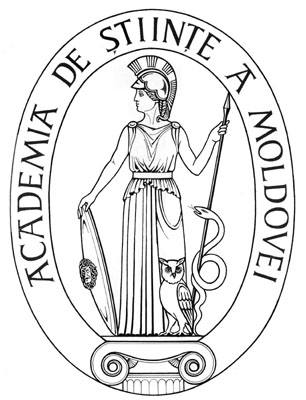 ACADEMY OF SCIENCESOF MOLDOVADIVISION OF EXACT AND ENGINEERING SCIENCESStefan cel Mare Ave., 1MD-2001 Chisinau, Republic of MoldovaTel. (373-22) 21-24-68Fax. (373-22) 21-24-68E-mail:  ssit@asm.md